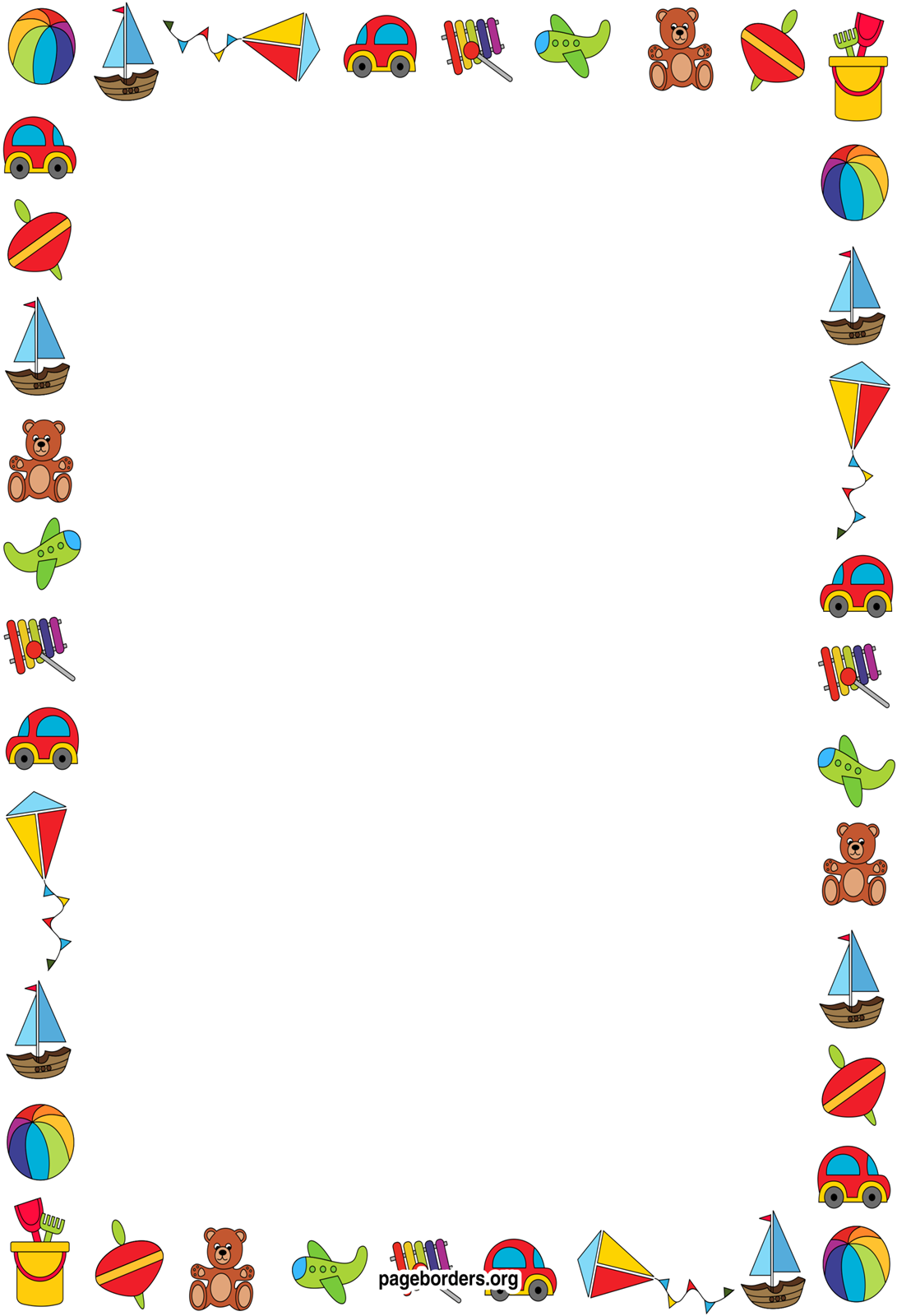 Рисование«Озорные неваляшки»Есть у нас подружка –Красивая игрушка,С нею можно поиграть,Можно спеть, потанцевать.Она стоит, качается,Детям улыбается,У нее веселый вид,Колокольчик в ней звенит!(Неваляшка.)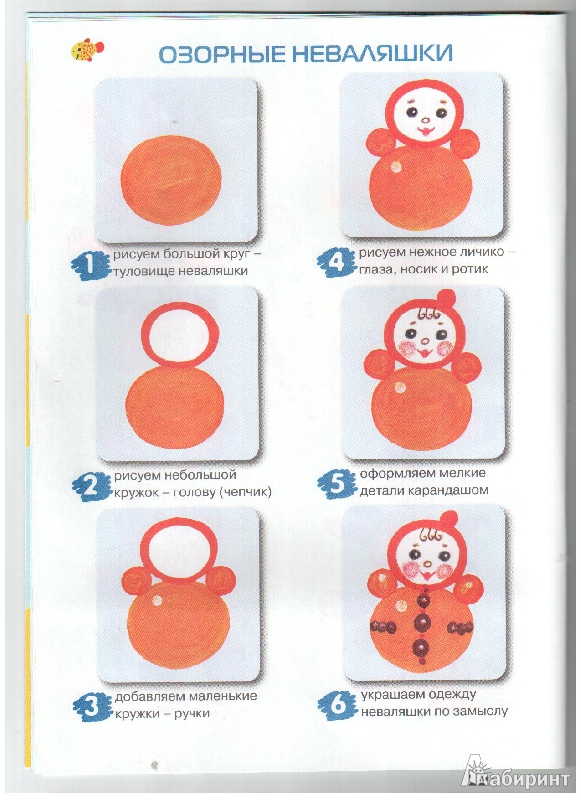 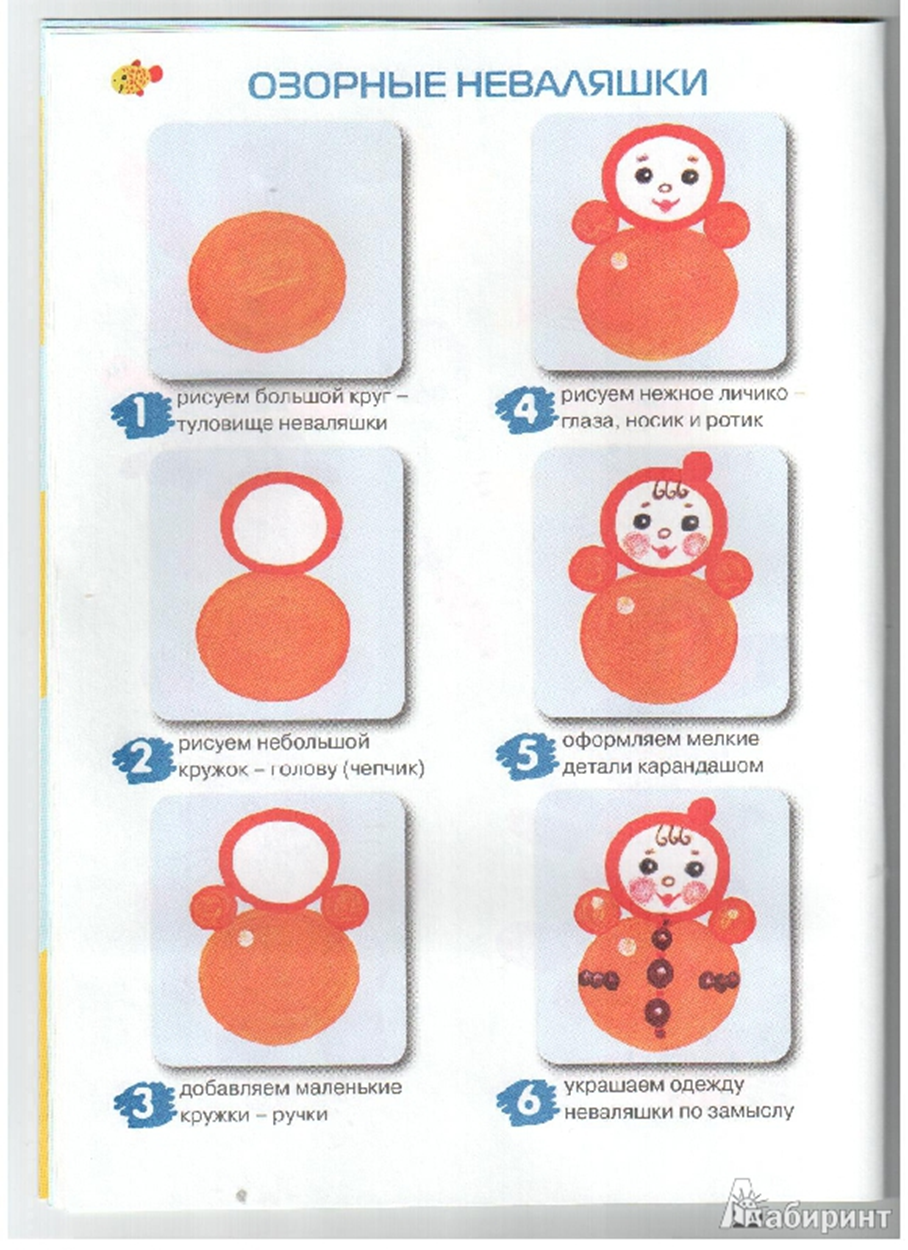 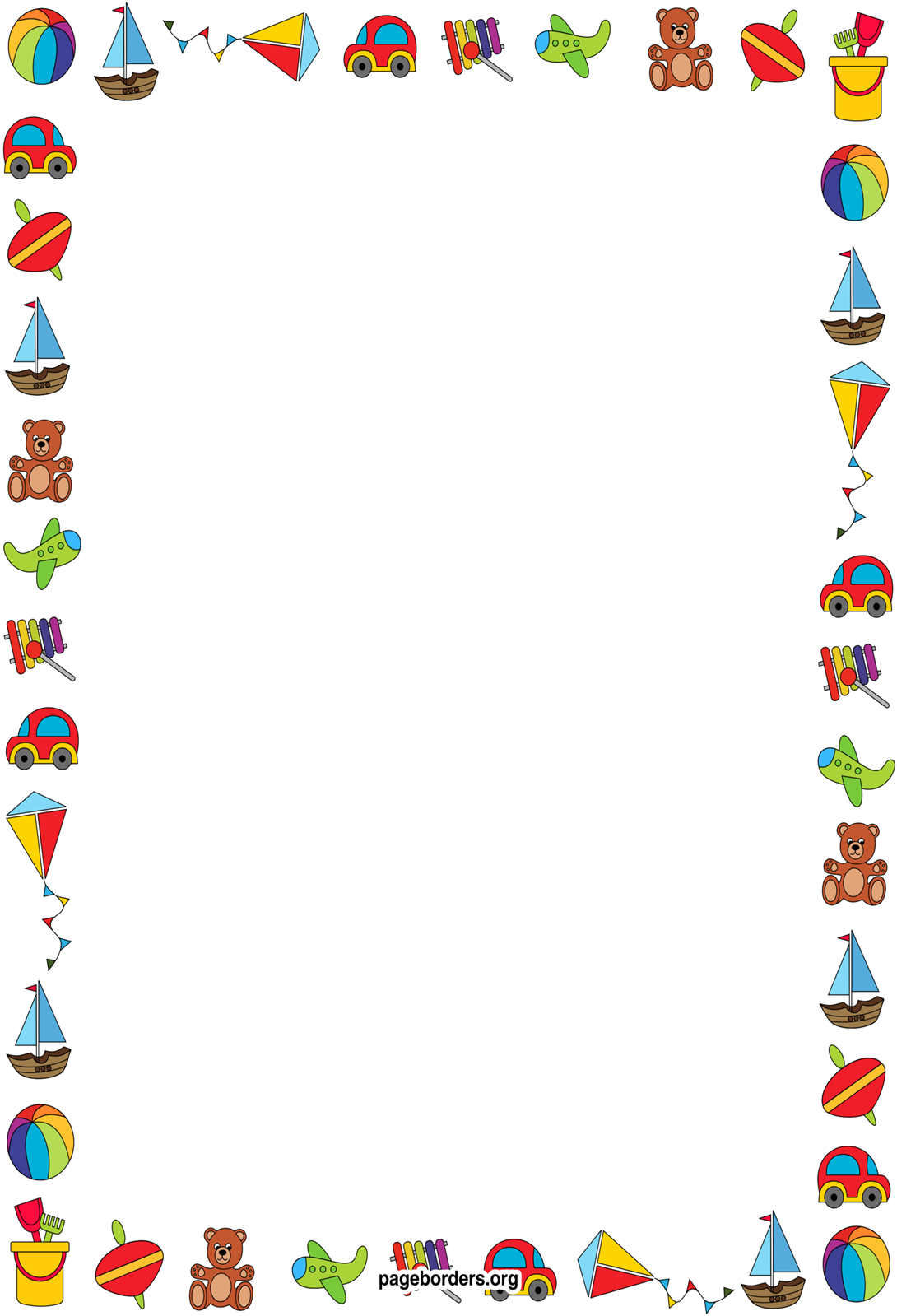 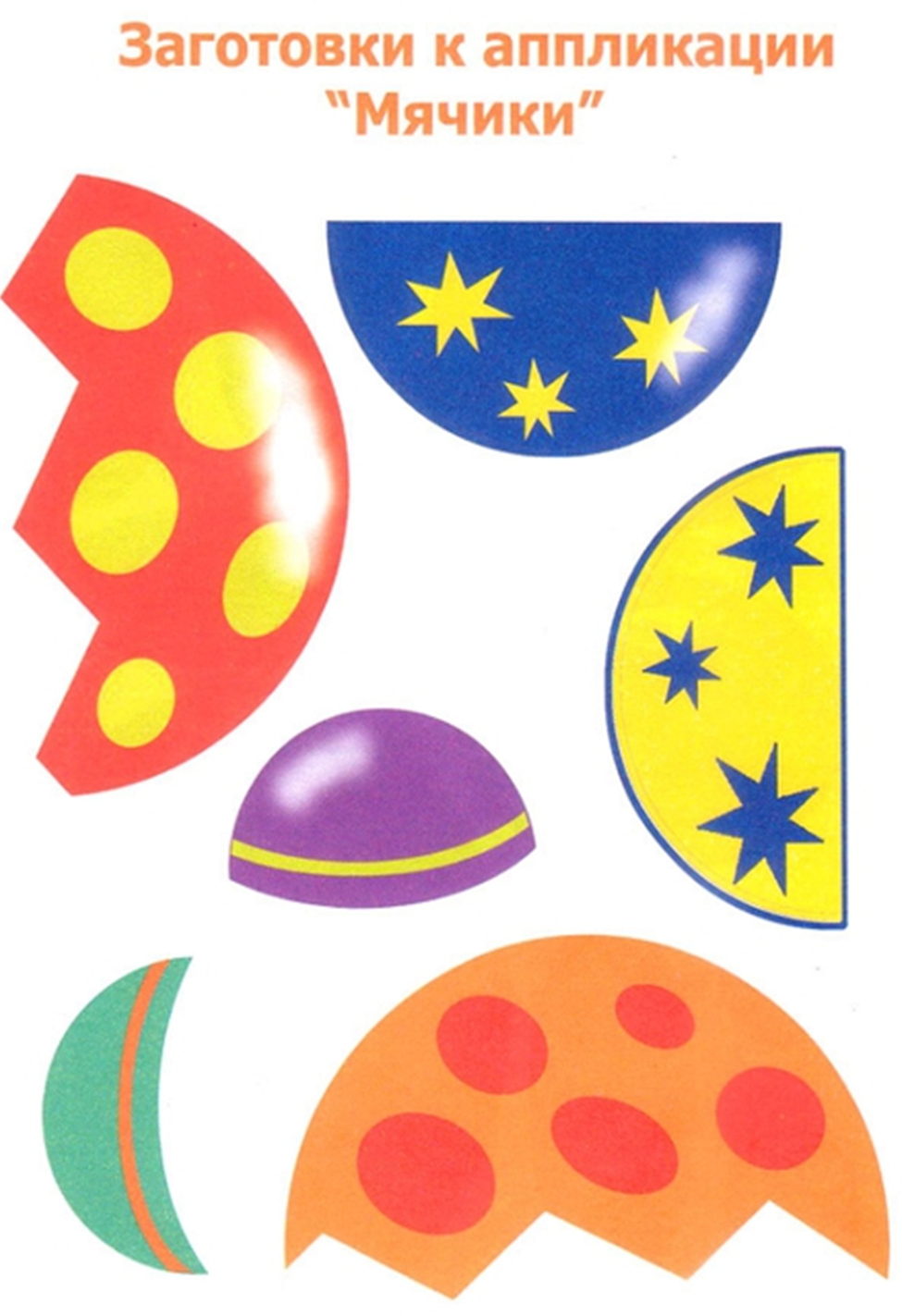 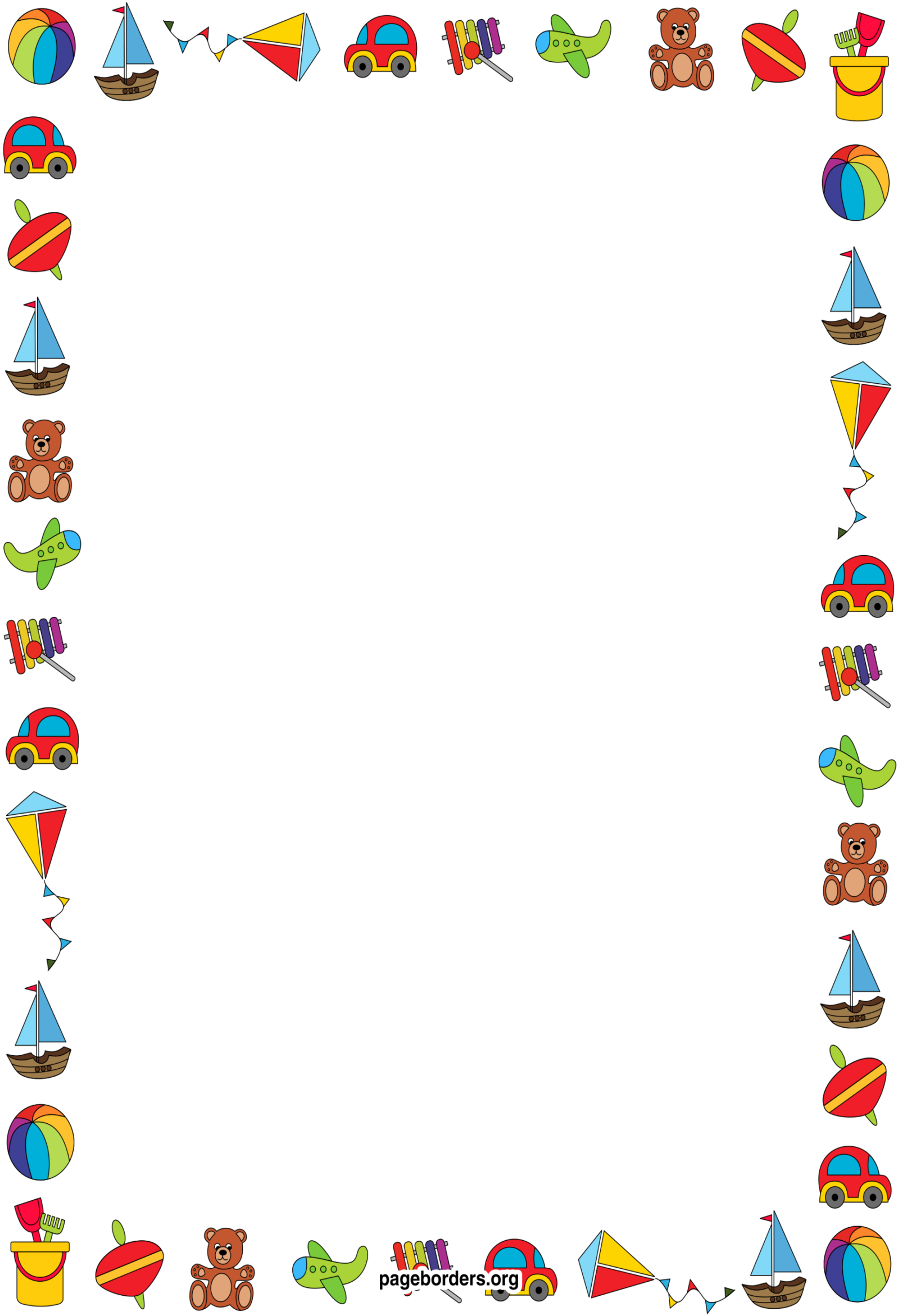 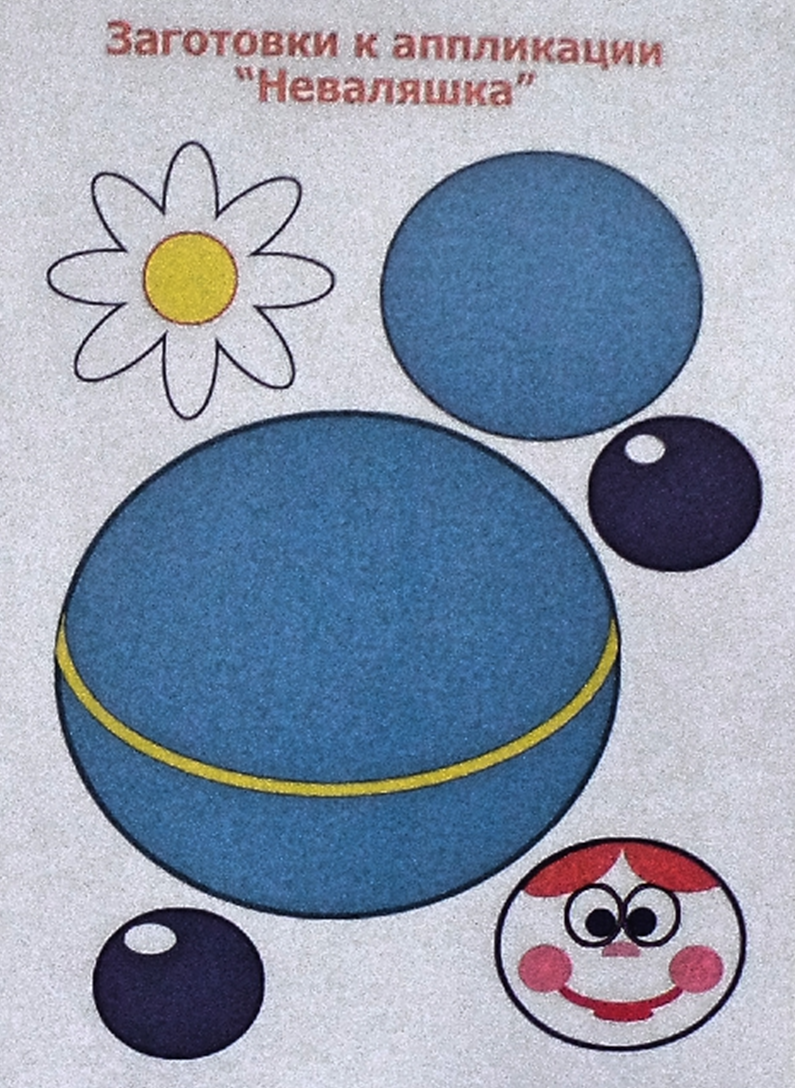 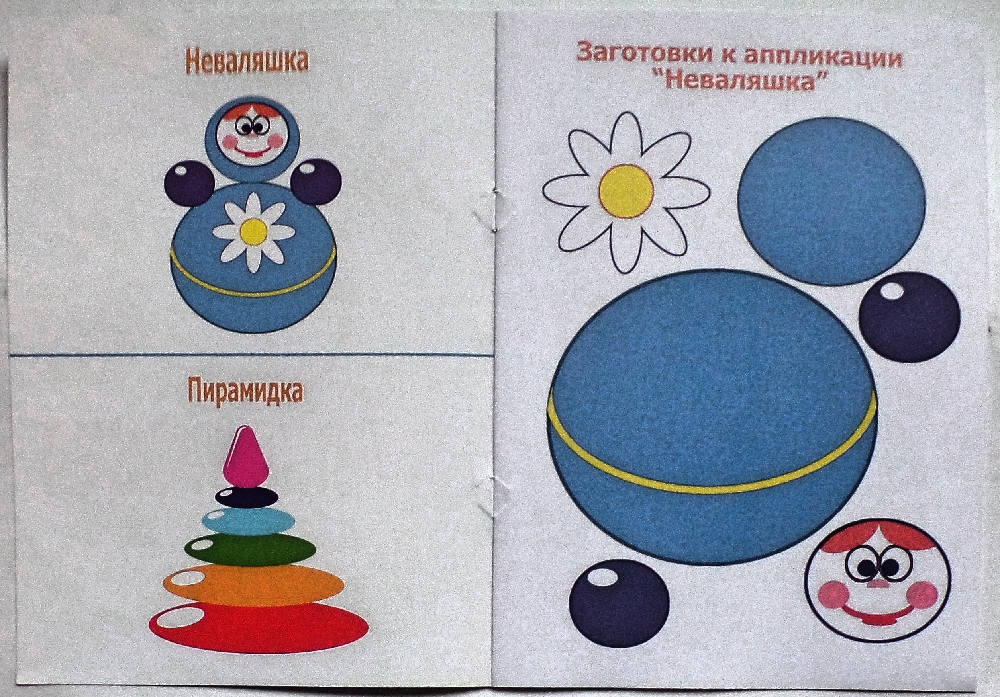 